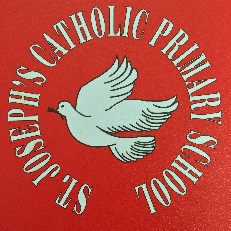 Art CurriculumIn art education, the children are taught to develop their creativity and imagination by exploring the visual, tactile and sensory qualities of materials and processes.  They learn about the role of art, craft and design in their own environment and in different times and cultures by studying the styles of a variety of artists.Children work in both 2D and 3D on a range of exciting projects tied into their learning in other subject areas.  They work on both large and small scales, individuals, collaboratively and in groups.